Поселковая администрациясельского поселения «Поселок Детчино»Малоярославецкого  районаКалужской  областиПОСТАНОВЛЕНИЕОт 25 апреля 2022 года                                                                                    № 82Об утверждении Порядка проверки сметной стоимости инвестиционных проектов, финансирование которых планируется осуществлять полностью или частично за счет средств  бюджета сельского поселения  «Поселок Детчино»В соответствии со статьей 14 Федерального закона от 25.02.1999 N 39-ФЗ "Об инвестиционной деятельности в Российской Федерации, осуществляемых в форме капитальных вложений", руководствуясь Федеральным законом от 06.10.2003 №131-ФЗ «Об общих принципах организации местного самоуправления в Российской Федерации»Поселковая администрация сельского поселения «Поселок Детчино»ПОСТАНОВЛЯЕТ:1. Утвердить прилагаемый Порядок проверки сметной стоимости инвестиционных проектов, финансирование которых планируется осуществлять полностью или частично за счет средств бюджета сельского поселения «Поселок Детчино»(приложение №1).2. Постановление вступает в силу с момента его подписания и подлежит официальному опубликованию (обнародованию) и размещению на официальном сайте администрации СП «Поселок Детчино» в сети Интернет.Глава поселковой администрациисельского поселения «Поселок  Детчино»	                                 	С.Н.КуприковПриложение №1                                                                                                                                             к Постановлению  поселковой администрации                                                                                                                                  сельского поселения «Поселок Детчино»                                                                                                                                                               № 82 от 25.04.2022  годаПорядок проверки сметной стоимости инвестиционных проектов, финансирование которых планируется осуществлять полностью или частично за счет средств бюджета сельского поселения «Поселок Детчино»( (далее – Порядок).1. Настоящий Порядок определяет процедуру организации и проведения проверки сметной стоимости инвестиционных проектов, финансирование которых планируется осуществлять полностью или частично за счет средств бюджета сельского поселения «Поселок Детчино»(далее - инвестиционный проект), на предмет достоверности использования направляемых на капитальные вложения средств бюджета.Проверкой сметной стоимости инвестиционного проекта на предмет достоверности использования направляемых на капитальные вложения средств (далее - проверка) является оценка соответствия сметы на строительство в составе проектной документации сметным нормативам, а также установленным Правительством Российской Федерации требованиям к содержанию раздела "Смета на строительство".2. Проверка сметной стоимости осуществляется организацией, уполномоченной на организацию и проведение государственной экспертизы проектов документов территориального планирования, государственной экспертизы проектной документации, государственной экспертизы результатов инженерных изысканий на территории Калужской области, за исключением указанных в пунктах 5 и 5.1 статьи 6 Градостроительного кодекса Российской Федерации государственной экспертизы проектов документов территориального планирования Российской Федерации, государственной экспертизы проектной документации, государственной экспертизы результатов инженерных изысканий (далее - уполномоченная организация).3. Проведение проверки сметной стоимости осуществляется:а) одновременно с проведением государственной экспертизы проектной документации и результатов инженерных изысканий;б) после проведения государственной экспертизы проектной документации и результатов инженерных изысканий - если орган (организация), который проводил указанную экспертизу, и орган (организация), уполномоченный на проведение проверки сметной стоимости, не совпадают.4. Для проведения проверки сметной стоимости объектов капитального строительства, в том числе объектов капитального строительства, в отношении которых подготовка проектной документации не является обязательной, застройщик (заказчик) объекта капитального строительства или лицо, действующее от его имени (далее - заявитель), представляет в уполномоченную организацию:а) заявление о проведении проверки сметной стоимости, в котором указываются:- идентификационные сведения о лицах, осуществивших подготовку проектной документации и выполнивших инженерные изыскания (фамилия, имя, отчество, реквизиты документа, удостоверяющего личность, почтовый адрес места жительства индивидуального предпринимателя, полное наименование и место нахождения юридического лица);- идентификационные сведения об объекте капитального строительства, проектная документация в отношении которого представлена для проверки сметной стоимости (наименование объекта предполагаемого строительства, почтовый (строительный) адрес объекта капитального строительства, основные технико-экономические характеристики объекта капитального строительства (площадь, объем, протяженность, количество этажей, производственная мощность и т.п.);- идентификационные сведения о заявителе (фамилия, имя, отчество, реквизиты документа, удостоверяющего личность, почтовый адрес места жительства застройщика (заказчика) - физического лица, полное наименование юридического лица, место нахождения застройщика - юридического лица, а в случае, если застройщик (заказчик) и заявитель не одно и то же лицо, - указанные сведения также в отношении заявителя);б) проектную документацию на объект капитального строительства;в) копию задания на проектирование;г) копию задания на выполнение инженерных изысканий;д) результаты инженерных изысканий.5. Уполномоченная организация вправе направить заявителю мотивированный письменный запрос о необходимости представления дополнительных расчетных обоснований, предусмотренных в сметной документации, затрат, для расчета которых не установлены сметные нормы, либо конструктивных, технологических и других решений, предусмотренных проектной документацией, а также материалов инженерных изысканий, подтверждающих необходимость выполнения работ, расходы на которые включены в сметную документацию. Указанные обоснования и материалы представляются заявителем в 5-дневный срок с даты получения соответствующего запроса. Не допускается требовать от заявителей представления иных сведений и документов.6. В случае если создание объекта капитального строительства будет осуществляться отдельными этапами, то проверка сметной стоимости может проводиться применительно к отдельному этапу строительства.В этом случае документы, указанные в подпункте "б" пункта 4 настоящего Порядка, представляются применительно к этапам строительства.7. Уполномоченная организация проводит проверку комплектности представленных документов в течение 3 рабочих дней с даты их получения.В указанный срок заявителю письменно сообщается о принятии документов к рассмотрению либо в случаях, предусмотренных пунктом 8 настоящего Порядка, представленные документы возвращаются без рассмотрения.8. Представленные для проведения проверки сметной стоимости документы подлежат возврату заявителю без рассмотрения по существу по следующим основаниям:а) несоответствие проектной документации составу и требованиям к содержанию разделов проектной документации, установленным законодательством Российской Федерации;б) представление не всех документов, предусмотренных пунктом 4 настоящего Порядка.9. При возвращении документов без рассмотрения заявление о проведении проверки сметной стоимости не возвращается, а в сопроводительном письме указываются основания возвращения документов, предусмотренные пунктом 8 настоящего Порядка.В случае если в представленных заявителем документах выявлены недостатки, являющиеся основанием для их возвращения без рассмотрения по существу, но которые можно устранить без возврата этих документов, и заявитель не настаивает на их возврате, уполномоченная организация устанавливает срок для устранения таких недостатков, не превышающий 10 дней.Предметом проверки сметной стоимости являются изучение и оценка расчетов, содержащихся в сметной документации, в целях установления их соответствия действующим сметным нормативам, физическим объемам работ, конструктивным, организационно-технологическим и другим решениям, предусмотренным проектной документацией.Проверка сметной стоимости проводится в пределах срока проведения государственной экспертизы.В случае если при проведении проверки сметной стоимости выявляются недостатки (отсутствие либо неполнота сведений, описаний, расчетов, чертежей, схем и т.п.), не позволяющие сделать выводы о достоверности или недостоверности представленных расчетов, заявителю в течение 3 рабочих дней направляется уведомление о выявленных недостатках и при необходимости устанавливается срок их устранения.13. Уполномоченная организация оформляет заключение о недостоверности определения сметной стоимости объекта капитального строительства, если:а) выявленные недостатки невозможно устранить в процессе проведения проверки сметной стоимости или заявитель в установленный срок их не устранил;б) расчеты, содержащиеся в сметной документации, произведены не в соответствии со сметными нормативами;в) в сметной документации выявлены ошибки, связанные с неправильностью и (или) необоснованностью использованных в расчетах физических объемов работ, конструктивных, организационно-технологических и других решений, принятых в проектной документации.14. Результаты проверки сметной стоимости оформляются в виде заключения о достоверности (положительное заключение) или недостоверности (отрицательное заключение) определения сметной стоимости объекта (далее - заключение).15. Заключение должно содержать обоснование выводов о достоверности (недостоверности) определения сметной стоимости со ссылками на конкретные положения сметных нормативов и с перечислением несоответствий, связанных с неправильностью и (или) необоснованностью принятых в расчетах физических объемов работ, конструктивных, организационно-технологических и других решений, предусмотренных проектной документацией.В случае отрицательного заключения заявитель вправе представить материалы, указанные в пункте 4 настоящего Порядка, на повторную проверку после их доработки по замечаниям и предложениям, изложенным в отрицательном заключении.В случае если после получения положительного заключения, но до начала строительства в проектную документацию были внесены изменения, в результате которых сметная стоимость объекта капитального строительства увеличилась, то проверка сметной стоимости производится повторно в порядке, установленном для проведения первичной проверки.Форма заключения, порядок ведения реестра заключений и представления сведений, содержащихся в указанном реестре, утверждаются уполномоченным органом в сфере строительства и жилищно-коммунального хозяйства Калужской области.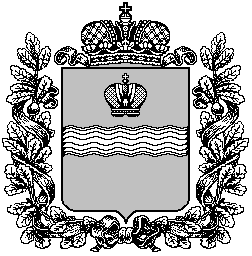 